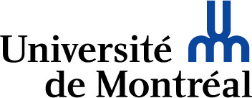 Formulaire de demande de l’étudianteNom de l’étudiante :      Informations Vous êtes à l’emploi de cet organisme depuis combien de temps :      Quel est votre statut (temps plein ou temps partiel) :      Nombre d’heure travaillées par semaine :       Programme ou Équipe (s’il y a lieu) :       Trimestres prévus pour la réalisation de ce stage (identifier les sessions et les années) :       Faites une description de vos tâches actuelles dans votre milieu de travail (rôle, fonction, etc.) :      Faites une description des tâches prévues en stage :       Présentez les différences (milieu, tâches, équipe, supérieur, collègues, etc.) entre votre travail actuel et le stage prévu :       Présentez vos réflexions en lien avec 3 défis que vous anticipez lors de la réalisation de votre stage dans votre milieu de travail ainsi qu’une description de votre motivation à effectuer votre stage au sein de celui-ci :       Signature de l’étudiante :  ______________________________________________Date :      Signature du ou de la responsable des stages de l’organisme :   
____________________________________________________________________Date :       Signature de la supérieure hiérarchique de l’étudiante dans l’organisme :  ____________________________________________________________________Date :       École de travail social Faculté des arts et des sciences